IEEE P802.11
Wireless LANs	Abstract	This submission proposes resolutions for following 11 CIDs received for TGbe LB266:11138 11844 10578 11953 12418 13428 13863 13959 13272 14053 14062Revisions:Rev 0: Initial version of the document.Rev 1: Resolves 3 more CIDs + bugfixesRev 2: Includes another bugfix (related to content and interpretation of Mapping Switch Time field in T2LM IE).Rev 3: Includes bugfix for subelements in Neighbor Report elementRev 4: All bugfixes are tagged with CID [11138]Additional explanation for issue #3 (Mapping Switch Time field in T2LM IE).Rev 5: Live updates when the doc was discussed TGbe call 1/5/23CIDs 11138 and 13863 are deferredBugfixes are deferredRev 6: Updated, based on offline discussions, to address deferred CIDs and bugfix item #3Also added two more bug fixes #5 & #6TGbe editor: Please note baseline is REVme D2.0 and 11be D2.3Interpretation of a Motion to AdoptA motion to approve this submission means that the editing instructions and any changed or added material are actioned in the TGbe Draft. This introduction is not part of the adopted material.Editing instructions formatted like this are intended to be copied into the TGbe Draft (i.e., they are instructions to the 802.11 editor on how to merge the text with the baseline documents).TGbe Editor: Editing instructions preceded by “TGbe Editor” are instructions to the TGbe editor to modify existing material in the TGbe draft. As a result of adopting the changes, the TGbe editor will execute the instructions rather than copy them to the TGbe Draft.x-x-x-x-x-x Begin changes for CID 11138 x-x-x-x-x-x9.4.2.312.2.4  Link Info field of the Basic Multi-Link elementTGbe editor: Please update the contents of the following paragraph in this subclause as shown below: The contents of the STA Profile field defined in 35.3.3.3 (Advertisement of complete or partial per-link information).TGbe editor: Please update the following figure captions as shown below in this section:Figure 9-1002m—Per-STA Profile subelement formatFigure 9-1002n—STA Control field formatFigure 9-1002o—STA Info field format35.3.3.3 Advertisement of complete or partial per-link informationTGbe editor: Please update the contents of the following NOTE in this subclause as shown below: NOTE 1—Only Management frames belonging to subtypes (Re)Association Request or (Re)Association Response can include complete profile of a reported STA. A multi-link probe response can include complete profile of a reported AP.9.4.2.312.6 Priority Access Multi-Link elementTGbe editor: Please update the contents of the following paragraph in this subclause as shown below: The STA Profile subfield optionally contains the following two elements:x-x-x-x-x-x End of changes for CID 11138 x-x-x-x-x-x9.6.15.2 Mesh Peering Open frame format[11844]9.6.15.2.2 Mesh Peering Open frame detailsTGbe editor: Please add the following two rows to Table 9-519 as shown below:Table 9-519 – Mesh Peering Open frame Action field format9.6.15.3 Mesh Peering Confirm frame format9.6.15.3.2 Mesh Peering Confirm frame detailsTGbe editor: Please add the following two rows to Table 9-520 as shown below:Table 9-520 – Mesh Peering Confirm frame Action field format35.15.1 Basic EHT BSS operationTGbe editor: Please update the contents of the following paragraph (and add a NOTE) in this subclause as shown below: [13863]An EHT STA shall set the Supported Channel Width Set subfield in the HT Capabilities element, Supported Channel Width Set and the Extended NSS BW Support subfields in the VHT Capabilities element, Supported Channel Width Set subfield in the HE Capabilities element, and the Support For 320 MHz in 6 GHz subfield in the EHT Capabilities element as shown in Table 35-7 (Indication of supported channel widths by an EHT STA) to include the channel widths it is capable of supporting.[13863][11138]	x-x-x-x-x-x Bug fixes x-x-x-x-x-xIssue 1: The current description of MLD MAC Address in Basic, Reconfiguration and Priority Access Multi-Link element is inaccurate as it does not cover the case of nonTxBSSID. The proposed change updates the description so that it applies to all cases.9.4.2.312.2.3 Common Info field of the Basic Multi-Link elementTGbe editor: Please update the following paragraph in this subclause as shown below: The MLD MAC Address subfield specifies the MAC Address of the MLD the Basic Multi-Link element.9.4.2.312.4 Reconfiguration Multi-Link elementTGbe editor: Please update the following paragraph in this subclause as shown below: The MLD MAC Address subfield specifies the MAC Address of the MLD the Reconfiguration Multi-Link element.9.4.2.312.6 Priority Access Multi-Link elementTGbe editor: Please update the following paragraph in this subclause as shown below: The AP MLD MAC Address subfield specifies the MAC Address of the AP MLD the Priority Access Multi-Link element.Issue 2: The text describing EHT Op, EHT Cap and Basic ML IE subelements in Neighbor Report elements is not clear enough to state that the subelement does not include Element ID Extension field. In other words, the spec needs to be clear that only the Data field of the subelement has the same format as the Information field of the corresponding element. Furthermore (and consistent with the Multiple BSSID subelement), the standard can provide guidance on when the Basic Multi-Link subelement is not carried in the Neighbor Report element. Standard does not provide guidance when the Basic Multi-Link subelement is included (same as other subelements).9.4.2.36 Neighbor Report elementTGbe editor: Please update the following paragraphs in this subclause as shown below: The EHT Capabilities subelement the same as the EHT Capabilities element defined in 9.4.2.313 (EHT Capabilities element).The  EHT Operation subelement the same as the EHT Operation element defined in 9.4.2.311 (EHT Operation element).The Basic Multi-Link subelement the same as the Basic Multi-Link element defined in 9.4.2.312.2 (Basic Multi-Link element). The Basic Multi-Link subelement is present if the reported AP is affiliated with an AP MLD.Issue 3: The text “rem(|_TSF / 1024, 65536_|)” is not clear. It is sufficient to say that Mapping Switch Time field represents bits 10:25 (2 octets) of TSF.9.4.2.314 TID-To-Link Mapping elementTGbe editor: Please update the following paragraph in this subclause as shown below: The Mapping Switch Time field is present when the TID-To-Link Mapping element is transmitted by an AP affiliated with an AP MLD in a Beacon or Probe Response frame and the indicated TID-to-link mapping is not yet established; otherwise it is not present. The absence of Mapping Switch Time field in the TID-To-Link Mapping element in a Beacon or Probe Response frame transmitted by an AP affiliated with an AP MLD indicates that the indicated TID-to-link mapping is already established. The 2 octet Mapping Switch Time field has units of TUs and is set to the time at which the new mapping is established using as a timebase the value of the TSF corresponding to the BSS identified by the BSSID of the frame containing the TID-To-Link Mapping element: i.e., bits 10 to 25 of the TSF.35.3.7.1.7 Advertised TID-to-link mapping in Beacon and Probe Response framesTGbe editor: Please update the following paragraph and add a figure in this subclause as shown below: An AP that advertises a TID-to-link mapping shall include the Mapping Switch Time field and sets it to the time, in units of TUs, of a DTIM Beacon of one of the APs affiliated with the AP MLD. Beginning at the indicated time, the indicated TID-to-link mapping is established and the Mapping Switch Time field is no longer included.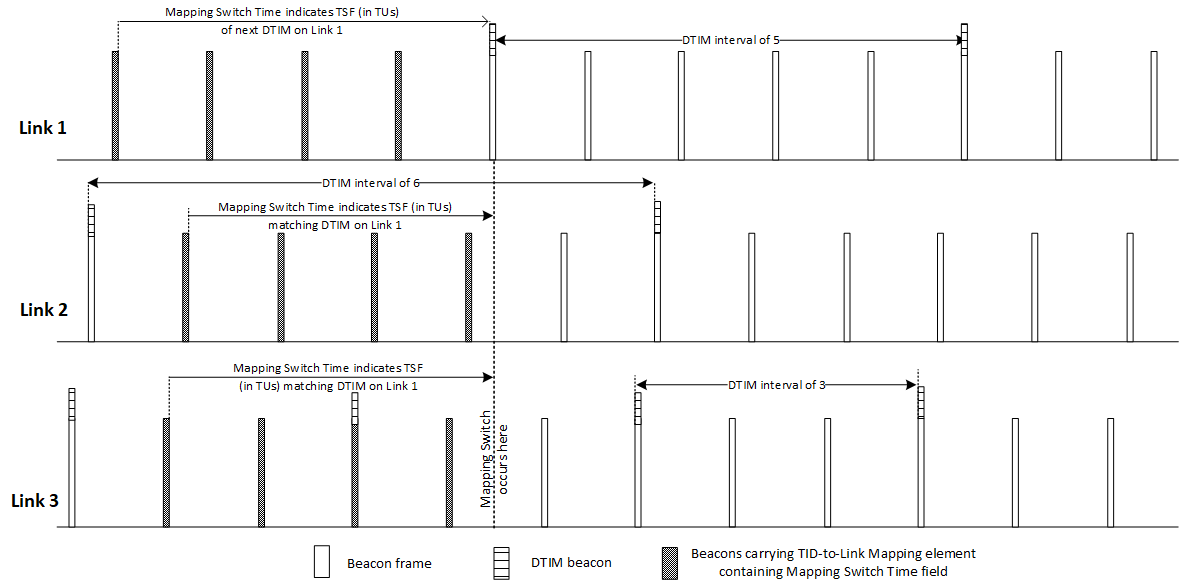 Figure 35-xx: An illustration of an advertised TID-To-Link mapping taking effect on all linksIssue 4: This statement in 35.3.21.2 is inaccurate. The baseline spec (11.20.3) allows a non-AP STA to send a TDLS Setup Request frame without going thru the TDLS discovery step or send an unsolicited TDLS Discovery Response frame. Therefore, the text in the parenthesis is modified to include ‘typically’. Furthermore, a clarification NOTE is added pointing to baseline behavior. In addition, since this is general behavior, the text is to its own paragraph in the general clause.35.3.21.2 TDLS direct link over a single linkTGbe editor: Please move the first sentence in the following paragraph to 35.3.21.1 as shown below:Frames that traverse the intermediate AP (MLD) are sent or received by a STA affiliated with a non-AP MLD. Frames sent over the direct link are sent or received by a TDLS non-AP STA affiliated with the non-AP MLD. The TDLS direct link, when successfully established, is between the TDLS non-AP STA affiliated with the non-AP MLD and a TDLS peer STA at the other end of the direct link.35.3.21.1 GeneralTGbe editor: Please add the following paragraph at the end of this subclause as shown below:Issue 5: Resolution for CID 10453 replaced MLD ID with AP MLD ID throughout the draft. However, there are a few instances that were missed.TGbe editor: Please replace MLD ID to AP MLD ID at the following locations in TGbe D2.3:P450L60, P452L32, P453L52, P528L8, P528L16Figure 35-10b, Figure 35-12b, Figure 35-12c [If needed, the author can provide updated Visio files]Issue 6: At the time of FT roaming, when a non-AP MLD send a Reassociation Request frame to a neighboring AP MLD, the AP affiliated with that AP MLD is required to include GTK, IGTK and BIGTK for each link supported by the AP MLD (see 9.4.2.47 in TGbe D2.3). This will cause the length of the FTE IE to exceed 255 octets. The ‘Fragmentable’ column for FTE needs to be updated to address this scenario. Additionally, the MIC computation for FT needs to account for the Fragment element(s) for FTE (if present).9.4.2 Elements9.4.2.1 GeneralTGbe editor: Please update the entry for FTE in Table 9-128 and add NOTE 2 in the end as shown below:9.4.2.47 FTETGbe editor: Please update the 5th paragraph in this subclause as shown below:The Element Count subfield of the MIC Control field contains the number of elements that are included in the message integrity code (MIC) calculation.13.8.5 FT authentication sequence: contents of fourth messageTGbe editor: Please update the 11th bullet in the followingx paragraph in this subclause as shown below:If present, the FTE shall be set as follows:…The MIC shall be calculated on the concatenation of the following data, in the order given here:FTO’s MAC address (6 octets)Target AP’s MAC address (6 octets)Transaction sequence number (1 octet), which shall be set to the value 5 if this is a Reassociation Request frame and, otherwise, set to the value 3RSNEMDEFTE, with the MIC field of the FTE set to 0Contents of the RIC-Request (if present)RSNXE (if present)…Resolution for MISC CIDsResolution for MISC CIDsResolution for MISC CIDsResolution for MISC CIDsResolution for MISC CIDsDate: December 16, 2022Date: December 16, 2022Date: December 16, 2022Date: December 16, 2022Date: December 16, 2022Author(s):Author(s):Author(s):Author(s):Author(s):NameAffiliationAddressPhoneemailAbhishek PatilQualcomm Inc.appatil@qti.qualcomm.comGaurang NaikQualcomm Inc.Alfred AsterjadhiQualcomm Inc.Duncan HoQualcomm Inc.George CherianQualcomm Inc.Yanjun SunQualcomm Inc.Abdel KarimQualcomm Inc.CIDCommenterPg/LnSectionCommentProposed ChangeResolution11138Brian Hart9.4.2.312.2.3223.13STA Profile field is defined in clause 35, not clause 9.Move definition to clause 9. And define it properly, with traditional clause-9 figures (such as a concatenation of fixed fields and subelements).RevisedThe contents of the STA Profile field depend on whether the reported profile carries complete or partial profile. Furthermore, the contents for a partial profile can be different as they depend on various conditions. In addition, the contents of STA Profile field are subject to inheritance when the Per-STA Profile subelement carries complete profile. All these cases are captured in clause 35.3 in various subclauses which are references from clause 35.3.3.3. Therefore, the proposed resolution clarifies these aspects and points to clause 35.3.3.3.As part of the resolution the proposed changes also update the caption for the figures in clause 9.4.2.312.2.4 to remove any ambiguity with respect to other variants of the Multi-Link element.The resolution also adds a reference to clause 35.16 (EPCS Priority Access) in the description for STA Profile field of Priority Access Multi-Link element for conditions on when (MU) EDCA Parameter Set element is carried in the field.This comment is also used to fix a few bugs that were found in the TGbe draft.TGbe editor, please make changes as shown in 11-22/1978r6 tagged 1113811844Alfred Asterjadhi10.12.4295.31how does a mesh STA declare that it is an EHT STA? Please clarify.As in comment.RevisedAgree with the comment. EHT Cap and EHT Op are added to Mesh Peer Open and Mesh Peer Confirm frames.TGbe editor, please make changes as shown in 11-22/1978r5 tagged 1184410578Abhishek Patil10.12.4295.31EHT Cap & EHT Op are missing in mesh peer open and confirm frames.As in commentRevisedAgree with the comment. EHT Cap and EHT Op are added to Mesh Peer Open and Mesh Peer Confirm frames.TGbe editor, please make changes as shown in 11-22/1978r5 tagged 1184411953Jarkko Kneckt35.3.12.2441.52A STA MLD operating in (a long term) power save should be able to signal to the associated AP MLD the link that it most likely uses to receive a Beacon and the buffered frames. When AP knows this link, the AP may prepare buffered frames transmission in this link. This reduces overheads and STA power consumption, because all frames are ready to be received within the same link.Please, allow an associated STA MLD to define the link in which it likely receives a Beacon and buffered data frames. The STA MLD expects that AP prepares buffered DL frames ready for transmission in this link.RejectedThe spec allows a non-AP MLD to signal PM=1 on all links except one. Furthermore, an AP MLD duplicated group addressed data frames on each link. This will achieve what the comment is asking for. Therefore, no further changes are needed to address this comment.12418Juseong Moon35.3.12.2441.56In base spec, U-APSD can be also setup using ADDTS (TSPEC). However, 11be doesn't support TSPEC, U-APSD setup procedure using QoS characteristics element or similar element should be defined in order to be consistent with base spec.As in commentRejectedU-APSD advertisement doesn’t depend on TSPEC – as such it can be used independently of TSPEC and QoS Characteristic. Furthermore, TGbe is not deprecating TSPEC. Therefore, no further changes are needed. 13428Liwen Chu35.3.20470.47An AP can carry the critical update of the reported AP through All Updates Included indicationChange the text per the comment.RejectedThe comment is unclear about the exact issue. All-Updates-Included flag is set to 1 when the transmitting AP includes all the updates in the same frame.13863Sanghyun Kim35.16.1531.41When the EHT STA transmits the Supported Channel Width Set subfield in the Per-STA profile corresponding to the other STA, the subfield shall be set in consideration of the capabilities of the other STA.As in comment.RevisedAgree with the comment. A NOTE was added to clarify that only elements that are applicable to the EHT STA are included in its frame. Furthermore, a paragraph was added to state that a reporting EHT STA includes the applicable elements in the per-STA profile of the reported STA and the values of the corresponding fields are set to the same as that advertised by the reported STA.TGbe editor, please make changes as shown in 11-22/1978r6 tagged 1386313959Geonjung Ko35.16.1530.47Since (N+48) bits from 2^(MaxBSSID Indicator subfield value) can be used for group addressed frame indication, the AID range should be changed correspondingly.(N+48) values from 2^(MaxBSSID Indicator subfield) shall not be assigned as an AID.RevisedThe latest draft (D2.3) has incorporated text that addresses this comment. Therefore, no further changes are needed. See resolution for CIDs 13899 and 12825.13272Binita Gupta35.3.5.4425.07What is the reason for including complete STA profile in the STA Profile subfield if the link is not accepted as indicated by a failure cause in the Status Code in the STA Profile subfield. Clarify this in complete STA profile needs to be included in this case.As in commentRejectedThe group had discussed this topic in the past and the consensus was to carry complete profile of a rejected link to be consistent with the baseline (single link) behavior. Today when a pre-11be AP rejects an association request, it sets the Status Code field to a nonzero value and include all the elements that it would have otherwise included if it had accepted the association.14053Pooya Monajemi35.3.5.4425.01If the AP MLD rejects ML setup because the link on which Association Request was transmitted was not accepted, then we must add a method for the AP MLD to signal which link ID is preferred such that the non-AP STA can send another assoc request on that link and expect to be accepted.Indicate how to set the per-STA profile status codes to signal preferred links. Any other method to signal the same information is also acceptable.RejectedThe group had discussed this topic in the past and the consensus was to carry complete profile of a rejected link to be consistent with the baseline (single link) behavior. Today when a pre-11be AP rejects an association request, it sets the Status Code field to a nonzero value and include all the elements that it would have otherwise included if it had accepted the association.14062Pooya Monajemi35.3.5.4425.06There is no need for an AP MLD to transmit complete profiles in association response frames for links that are requested but not acceptedMandate inclusion of complete profile only for  the links that are accepted, Only the status code is needed for links that are not accepted. Also update in 35.3.2.2 pg 407 line 31RejectedThe group had discussed this topic in the past and the consensus was to carry complete profile of a rejected link to be consistent with the baseline (single link) behavior. Today when a pre-11be AP rejects an association request, it sets the Status Code field to a nonzero value and include all the elements that it would have otherwise included if it had accepted the association.OrderInformationNotes<ANA>EHT CapabilitiesThe EHT Capabilities element is present when dot11EHTOptionImplemented is true; otherwise, it is not present.<ANA>EHT OperationThe EHT Operation element is present when dot11EHTOptionImplemented is true; otherwise, it is not present.OrderInformationNotes<ANA>EHT CapabilitiesThe EHT Capabilities element is present when dot11EHTOptionImplemented is true; otherwise, it is not present.<ANA>EHT OperationThe EHT Operation element is present when dot11EHTOptionImplemented is true; otherwise, it is not present.Element IDsElement IDsElement IDsElement IDsElement IDsElementElement IDElement ID ExtensionExtensibleFragmentable…FTE (see 9.4.2.47 (FTE))55N/ANo…Reserved255117–255NOTE—See 10.28.6 (Element parsing) on the parsing of elements.NOTE—See 10.28.6 (Element parsing) on the parsing of elements.NOTE—See 10.28.6 (Element parsing) on the parsing of elements.NOTE—See 10.28.6 (Element parsing) on the parsing of elements.NOTE—See 10.28.6 (Element parsing) on the parsing of elements.